Massachusetts Department of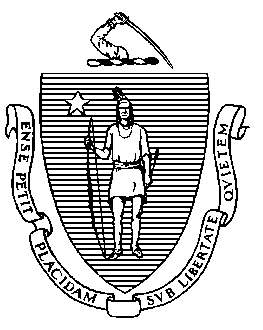 Elementary and Secondary Education75 Pleasant Street, Malden, Massachusetts 02148-4906	Telephone: (781) 338-3000TTY: N.E.T. Relay 1-800-439-2370MEMORANDUMAt its meeting in February 2013, the Board of Elementary and Secondary Education (Board) voted to authorize the Commissioner to act on its behalf in “(a) granting charter renewals that do not involve probation; (b) approving charter amendments that do not involve changes in grade span, maximum enrollment, or districts served; and (c) removing or continuing conditions imposed on charters of charter schools; provided that the Commissioner shall report to the Board on all charter renewals, charter amendments, and conditions that have been so approved; and provided further, that the Commissioner shall notify the Board in advance of all such intended actions, and a Board member may request that the Commissioner place the charter matter(s) on the agenda of the Board for discussion and action.”On January 11, 2018, I notified the Board that I intended to renew the charters of six schools. These schools were Abby Kelley Foster Charter Public School (AKFCPS), Boston Day and Evening Academy Charter School (BDEA), Mystic Valley Regional Charter School (MVRCS), and Sturgis Charter Public School (SCPS). In addition, I notified the Board that I would be renewing the charters of Baystate Academy Charter Public School (BACPS) and UP Academy Charter School of Dorchester (UAD) with conditions. No Board member requested that any of these matters be brought to the full Board for review. I am now notifying the Board that I have renewed the charters of these six schools. Summary information regarding the six schools for which I renewed charters is provided in this memorandum. Each charter is renewed for the period of July 1, 2018, through June 30, 2023. The charter of each school is renewed for the maximum enrollment, grades served, and district(s) served, as indicated in this memorandum. All of the schools shall operate in accordance with the provisions of G.L. c. 71, § 89; 603 CMR 1.00; and all other applicable state and federal laws and regulations and such additional conditions as the Commissioner or the Board may establish, all of which shall be deemed conditions of the charter. Abby Kelley Foster Charter Public SchoolBaystate Academy Charter Public SchoolThe renewal of the charter of Baystate Academy Charter Public School (BACPS) is explicitly conditioned as follows. Failure to meet these conditions may result in the Board placing BACPS on probation, revoking its charter, or imposing additional conditions on its charter. Condition 1: By April 30, 2018, BACPS must submit to the Department a comprehensive evaluation of the school’s mathematics, English language arts, and science programs. Such comprehensive evaluation must be conducted by an external consultant(s) acceptable to and approved in advance by the Department.Condition 2: By May 31, 2018, the school must submit to the Department for approval an action plan for improving academic performance. Such action plan must specify the strategies to improve performance in mathematics, English language arts, and science for all student groups. The action plan must set clear and specific implementation benchmarks, with a clear timetable and deadlines for completion of key tasks, sufficient to allow the school's board of trustees and the Department to monitor implementation.Condition 3: By December 31, 2019, the school must demonstrate that it is an academic success by providing evidence that the school has exhibited significant and sustained academic improvement in mathematics, English language arts, and science.Boston Day and Evening Academy Charter SchoolMystic Valley Regional Charter SchoolSturgis Charter Public SchoolUP Academy Charter School DorchesterThe renewal of the charter of UP Academy Dorchester (UAD) is explicitly conditioned as follows. Failure to meet these conditions may result in the Board placing UAD on probation, revoking its charter, or imposing additional conditions on its charter. Condition 1: Until further notice, the school must submit to the Department of Elementary and Secondary Education (Department), at charterschools@doe.mass.edu or 75 Pleasant Street, Malden, MA, 02148, board meeting agendas, materials, and minutes prior to each board meeting at the same time that these items are sent to the school’s board members. Additionally, if board materials do not already include this information, the school must also submit monthly financial statements.Condition 2:  By February 28, 2018, the school’s board of trustees must engage in training conducted by an external consultant, acceptable to and approved in advance by the Department, on the roles and responsibilities of a board of trustees for a charter school and on the Open Meeting Law.Condition 3: By March 30, 2018, the school’s board of trustees must have completed a comprehensive self-evaluation of its practices and its capacity. The self-evaluation must be submitted to the Department. Condition 4: By April 15, 2018, the school’s board of trustees will revise its bylaws to increase the number of total board meetings each year and align them with current laws and regulations, and submit them to the Department for approval. Condition 5: By April 30, 2018, the board of trustees will also conduct a comprehensive review of school programming and submit an action plan to address areas in need of improvement to the Department. The review and action plan must address: implementation of the school’s mission and key design elements; academic programming and performance; appropriate board oversight of the school’s leader(s); and how the board will annually evaluate the school’s educational management organization.*****If you have any questions or require additional information, please contact Alison Bagg, Director (781-338-3218); Cliff Chuang, Senior Associate Commissioner, (781-338-3222); or me. Attachments: Charter Schools – Notification of Intended Actions Jeff WulfsonActing CommissionerTo:Members of the Board of Elementary and Secondary EducationFrom:	Jeff Wulfson, Acting CommissionerDate:	February 16, 2018Subject:Charter Schools - Charters Renewed for Abby Kelley Foster Charter Public School, Baystate Academy Charter Public School, Boston Day and Evening Academy Charter School, Mystic Valley Regional Charter School, Sturgis Charter Public School, and UP Academy Charter School of Dorchester.  Exceeds Meets Partially Meets Falls Far BelowCriteriaAbby Kelley Foster Charter Public SchoolBaystate Academy Charter Public SchoolBoston Day and Evening Academy Charter SchoolMystic Valley Regional Charter SchoolSturgis Charter Public SchoolUP Academy Charter School of DorchesterFaithfulness to Charter1. 	Mission and Key Design Elements Meets Meets Exceeds Meets Meets Partially MeetsFaithfulness to Charter2. Access and Equity Meets Meets Meets Meets Meets Partially MeetsFaithfulness to Charter4. Dissemination Meets Meets Exceeds Meets Meets MeetsAcademic Program Success5. Student PerformanceNo LevelNo LevelLevel 3No LevelLevel 196th PercentileNo LevelAcademic Program Success5. Student PerformanceIn 2017, schools administering only the 10th grade legacy MCAS, schools with participation rates lower than 90 percent, and schools with persistently low graduation rates received a Level according to the statewide accountability system.In 2017, schools administering only the 10th grade legacy MCAS, schools with participation rates lower than 90 percent, and schools with persistently low graduation rates received a Level according to the statewide accountability system.In 2017, schools administering only the 10th grade legacy MCAS, schools with participation rates lower than 90 percent, and schools with persistently low graduation rates received a Level according to the statewide accountability system.In 2017, schools administering only the 10th grade legacy MCAS, schools with participation rates lower than 90 percent, and schools with persistently low graduation rates received a Level according to the statewide accountability system.In 2017, schools administering only the 10th grade legacy MCAS, schools with participation rates lower than 90 percent, and schools with persistently low graduation rates received a Level according to the statewide accountability system.In 2017, schools administering only the 10th grade legacy MCAS, schools with participation rates lower than 90 percent, and schools with persistently low graduation rates received a Level according to the statewide accountability system.Organizational Viability9. Governance Meets Meets Meets Meets Meets Partially MeetsCommissioner ActionUnconditional RenewalRenewed with conditionsUnconditional RenewalUnconditional RenewalUnconditional RenewalRenewed with conditionsType of Charter(Commonwealth or Horace Mann)CommonwealthLocationWorcester, MARegional or Non-RegionalRegionalDistricts in Region (if applicable)Auburn, Holden, Leicester, Millbury, Oxford, Shrewsbury, Sutton, West Boylston, WorcesterYear Opened1998Year(s) Renewed(if applicable)2003, 2008, 2013Maximum Enrollment1,426Current Enrollment1,425Chartered Grade SpanK-12Current Grade SpanK-12Students on Waitlist659Current Age of School20 yearsMission StatementThe mission of the Abby Kelley Foster Charter Public School is to assist parents in their role as primary educators of their children by providing a classical liberal arts education grounded in the great works of Western Civilization and aimed at academic excellence, musical competence and character formation.Mission StatementThe mission of the Abby Kelley Foster Charter Public School is to assist parents in their role as primary educators of their children by providing a classical liberal arts education grounded in the great works of Western Civilization and aimed at academic excellence, musical competence and character formation.Mission StatementThe mission of the Abby Kelley Foster Charter Public School is to assist parents in their role as primary educators of their children by providing a classical liberal arts education grounded in the great works of Western Civilization and aimed at academic excellence, musical competence and character formation.Mission StatementThe mission of the Abby Kelley Foster Charter Public School is to assist parents in their role as primary educators of their children by providing a classical liberal arts education grounded in the great works of Western Civilization and aimed at academic excellence, musical competence and character formation.Type of Charter(Commonwealth or Horace Mann)CommonwealthLocationSpringfieldRegional or Non-RegionalNon-regionalDistricts in Region (if applicable)N/AYear Opened2013Year(s) Renewed(if applicable)N/AMaximum Enrollment560Current Enrollment445Chartered Grade Span6-12Current Grade Span6-11Students on Waitlist309Current Age of School5 yearsMission StatementBaystate Academy Charter Public School is a college preparatory school that provides challenging academic standards in professional health career settings in order to prepare 6-12th grade students in Springfield to be inspired leaders in the 21st century workforce.  Mission StatementBaystate Academy Charter Public School is a college preparatory school that provides challenging academic standards in professional health career settings in order to prepare 6-12th grade students in Springfield to be inspired leaders in the 21st century workforce.  Mission StatementBaystate Academy Charter Public School is a college preparatory school that provides challenging academic standards in professional health career settings in order to prepare 6-12th grade students in Springfield to be inspired leaders in the 21st century workforce.  Mission StatementBaystate Academy Charter Public School is a college preparatory school that provides challenging academic standards in professional health career settings in order to prepare 6-12th grade students in Springfield to be inspired leaders in the 21st century workforce.  Type of Charter(Commonwealth or Horace Mann)Horace MannLocationBostonRegional or Non-RegionalNon-RegionalDistricts in Region (if applicable)N/AYear Opened1998Year(s) Renewed(if applicable)2003, 2008, 2013Maximum Enrollment405Current Enrollment404Chartered Grade Span9-12Current Grade Span9-12Students on Waitlist55Current Age of School20 yearsMission StatementBoston Day and Evening Academy re-engages off-track students in their education preparing them for high school graduation, post-secondary success and meaningful participation in their community. Mission StatementBoston Day and Evening Academy re-engages off-track students in their education preparing them for high school graduation, post-secondary success and meaningful participation in their community. Mission StatementBoston Day and Evening Academy re-engages off-track students in their education preparing them for high school graduation, post-secondary success and meaningful participation in their community. Mission StatementBoston Day and Evening Academy re-engages off-track students in their education preparing them for high school graduation, post-secondary success and meaningful participation in their community. Type of Charter(Commonwealth or Horace Mann)CommonwealthLocationMaldenRegional or Non-RegionalRegionalDistricts in Region (if applicable)Everett, Malden, Medford, Melrose, Stoneham, WakefieldYear Opened1998Year(s) Renewed(if applicable)2003, 2008, 2013Maximum Enrollment1,900Current Enrollment1,571Chartered Grade SpanK-12Current Grade SpanK-12Students on Waitlist3,078Current Age of School20 yearsMission StatementThe Mission of the Mystic Valley Regional Charter School is to provide the opportunity of a world class education characterized by a well-mannered, disciplined and structured academic climate. Central to Mystic Valley's academic environment is the incorporation of selected core virtues and the fundamental ideals of our American Culture, which are embodied in the Declaration of Independence and the United States Constitution.Mission StatementThe Mission of the Mystic Valley Regional Charter School is to provide the opportunity of a world class education characterized by a well-mannered, disciplined and structured academic climate. Central to Mystic Valley's academic environment is the incorporation of selected core virtues and the fundamental ideals of our American Culture, which are embodied in the Declaration of Independence and the United States Constitution.Mission StatementThe Mission of the Mystic Valley Regional Charter School is to provide the opportunity of a world class education characterized by a well-mannered, disciplined and structured academic climate. Central to Mystic Valley's academic environment is the incorporation of selected core virtues and the fundamental ideals of our American Culture, which are embodied in the Declaration of Independence and the United States Constitution.Mission StatementThe Mission of the Mystic Valley Regional Charter School is to provide the opportunity of a world class education characterized by a well-mannered, disciplined and structured academic climate. Central to Mystic Valley's academic environment is the incorporation of selected core virtues and the fundamental ideals of our American Culture, which are embodied in the Declaration of Independence and the United States Constitution.Type of Charter(Commonwealth or Horace Mann)CommonwealthLocationHyannisRegional or Non-RegionalRegionalDistricts in Region (if applicable)Barnstable, Bourne, Carver, Dennis-Yarmouth, Falmouth, Mashpee, Monomoy, Nauset, Plymouth, Provincetown, Sandwich, WarehamYear Opened1998Year(s) Renewed(if applicable)2003, 2008, 2013Maximum Enrollment 850  Current Enrollment816Chartered Grade Span9-12Current Grade Span9-12Students on Waitlist550Current Age of School20 yearsMission StatementSturgis Charter Public School is dedicated to an “International Baccalaureate (IB) for All” philosophy, preparing high school students for higher education in a supportive learning environment.  Sturgis provides each student a rigorous world-class educational program, encouraging academic achievement, intellectual confidence, and personal growth.Mission StatementSturgis Charter Public School is dedicated to an “International Baccalaureate (IB) for All” philosophy, preparing high school students for higher education in a supportive learning environment.  Sturgis provides each student a rigorous world-class educational program, encouraging academic achievement, intellectual confidence, and personal growth.Mission StatementSturgis Charter Public School is dedicated to an “International Baccalaureate (IB) for All” philosophy, preparing high school students for higher education in a supportive learning environment.  Sturgis provides each student a rigorous world-class educational program, encouraging academic achievement, intellectual confidence, and personal growth.Mission StatementSturgis Charter Public School is dedicated to an “International Baccalaureate (IB) for All” philosophy, preparing high school students for higher education in a supportive learning environment.  Sturgis provides each student a rigorous world-class educational program, encouraging academic achievement, intellectual confidence, and personal growth.Type of Charter(Commonwealth or Horace Mann)Horace MannLocationBostonRegional or Non-RegionalNon-RegionalDistricts in Region (if applicable)N/AYear Opened2013Year(s) Renewed(if applicable)N/AMaximum Enrollment820Current Enrollment739Chartered Grade SpanPK-8Current Grade SpanPK-8Students on Waitlist749Current Age of School5 yearsMission StatementUP Academy Dorchester will ensure that its students acquire the knowledge, skills, and strength of character necessary to succeed on the path to college and to achieve their full potential.Mission StatementUP Academy Dorchester will ensure that its students acquire the knowledge, skills, and strength of character necessary to succeed on the path to college and to achieve their full potential.Mission StatementUP Academy Dorchester will ensure that its students acquire the knowledge, skills, and strength of character necessary to succeed on the path to college and to achieve their full potential.Mission StatementUP Academy Dorchester will ensure that its students acquire the knowledge, skills, and strength of character necessary to succeed on the path to college and to achieve their full potential.